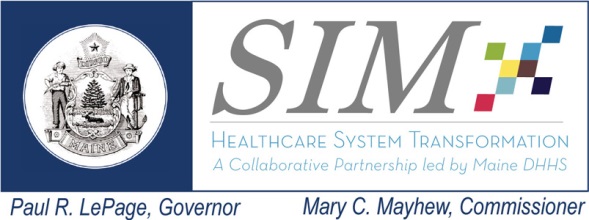 Co-Chairs: Amy Wagner (DHHS/OCQI), Kathy Woods (Lewin)Core Member Attendance:  Jay Yoe (DHHS/OCQI), Katherine Pelletreau (ME Assoc. of Health Plans), Peter Kraut (Office of MaineCare Services), Poppy Arford (Consumer), Debra Wigand (Maine CDC), Shaun Alfreds (HealthInfoNet), Amy Dix (Office of MaineCare Services), Chuck Pritchard (Maine Quality Counts), Angela Cole Westhoff (Maine Osteopathic Association), Sadel Davis (UPC of Maine),  Interested Parties & Guests: Curtis Mildner (Market Decisions Research), Randy Chenard (Maine SIM), Loretta Dutill (Office of MaineCare Services), Sybil Mazerolle (OCQI), Kristine Ossenfort (Anthem), Tanya Disney (Lewin), Andy Paradis (Lewin), Kristal Peyton (Lewin), XXX OCQIUnable to attend: Simonne Maline (Consumer), Sheryl Peavey (DHHS/Commissioner’s Office), Andrew MacLean (Maine Medical Association), Cindy Seekins (Parent of Consumer), Peter Flotten (MHMC)Next Meeting:  Wednesday, June 1, 2016 from 2:00 pm to 4:00 pmPine Tree Room 2 Anthony Avenue, Augusta, Maine     Please NOTE- this is a FRAGRANCE FREE building  TopicsLeadNotesActions/DecisionsWelcome and IntroductionsGoals of meetingWoodsWagnerContinue discussions on the Provider/Stakeholder 2016 research- affirm/refine topics & questions for interviews & focus groupsReview updated MaineCare dashboard data; provide status of Medicare data Review plans for 2016 “Special Studies”InformationalReview and Approve March 30, 2016 (April) Meeting MinutesWoodsThe March 30 (April 2016) minutes were approved with minor edits to text & amendment to clinical data risk next steps.Lewin will have the meeting materials posted to the Maine SIM website.2016 Provider/Stakeholder researchMildnerUpdated drafts of survey/interview tools for AC, Stage A and Stage B HH interviews & Stakeholder focus group moderator guide were distributed prior to the meeting.HH tools- committee recommendations- Include / edit questions from consumer survey re. how patients are engaged in organizational level change;Offer options to providers re. phone vs. online/electronic completion of survey/interview questionsAC tools- committee recommendationsInclude / edit questions from consumer survey re. how patients are engaged in organizational level change;Examples suggested for clarity of definitions of community resources that may also be impacting care received by AC members;Offer options to providers re. phone vs. online/electronic completion of survey/interview questionsStakeholder tools & methods- committee recommendationsConvene 2 stakeholder focus groups- 1 for Steering Committee representatives, 1 for Sub-Committee representatives; eight (8) maximum participants in each groupC. Mildner from Market Decisions Research will be facilitator Frame discussion in context of SIM pillars vs. specific committee focusNeed to make sure that all historical references to goals of committees are correct- K. Woods to coordinate with R. ChenardAC & Stage A/B HH tools are considered final by committee; questions will be added re. patient engagement in organizational change; additional questions may be added by OCQI/MaineCare related to focus on diabetesFinal draft stakeholder moderator guide will be disseminated to committee for final review/comment during the June meetingSIM Dashboard Update & discussion DisneyChenardReviewed SIM Public Dashboard “look and feel” updates related to Medicare & Commercial data- MaineCare data has been refreshed- 2014 Q4.Commercial data refresh still pending Lewin’s receipt of updated data. Lewin will update dashboard; further refinements to dashboard are pending further discussions of public reporting priorities post SIM.2016 “Special Studies”Yoe“Special Studies” for 2016 are still in development in consultation with MaineCare- working to design to use readily available data sources & “drill down” deeper into data to understand variables affecting outcomes;May consider a few edits for the provider survey/interview tools to further understand efforts to impact Diabetes outcomes.S. Alfreds (HIN) referenced QI project his team is currently conducting related to BHH member dataUpdates/next steps will be presented at June meeting.OCQI to meet further with HIN & QC leads to identify additional available data options from existing sources for further evaluation.Time for Public CommentWagnerNo comments made. Next StepsWagnerNext MeetingJune 1,  2016, 2-4 pm Pine Tree Room2 Anthony Avenue, Augusta Future Discussion Topics Update on NDPP & CHW researchFinal review & recommendations to  Stakeholder research toolsUpdate on Special Studies for the 2016 SIM EvaluationOverview of status of Medicare Proposal Oversight Committee activitiesFollow up on clinical data risk and other identified risks as necessaryEvaluation Sustainability- need further discussion of how to keep research/evaluation going past SIMSIM intervention status review over the remaining 2016 Eval. Committee meetingsWorkgroup Risks TrackingWorkgroup Risks TrackingWorkgroup Risks TrackingWorkgroup Risks TrackingWorkgroup Risks TrackingDateRisk DefinitionMitigation OptionsPros/ConsAssigned To6/24/2015Once access to Medicare data is granted there are still issues related to processing delays and the lag time of available claims information e.g. July 2015 will receive Medicare claims data for calendar year 2014 & pharmacy data for calendar year 2013;Limited ability to influence.  Note that Lewin has received Medicare data.Limited ability to influence- inform Steering Committee as relates to evaluation processKathy Woods, Amy Wagner6/24/2015Potential delays in timely access to Commercial data due to time lags in release of dataThere is a four month lag for data at this time, but it is anticipated that data through March 2014 will be sent to Lewin in July 2015. Limited ability to influence.  Note that Lewin has received commercial data.Limited ability to influence- inform Steering Committee as relates to evaluation processKathy Woods, Amy Wagner6/24/2015Lack of access to clinical data for evaluation analysis purposes6/24/15 This issue will be sent to the Data Infrastructure Subcommittee for consideration. 10/28/15 – This topic was discussed again with the Evaluation Subcommittee members. A small group will likely be convened to discuss priorities and next steps for this issue.  Jim Leonard volunteered to facilitate next steps.2/3/16 – Subcommittee members received update on MaineCare efforts to begin mobilization for testing collection of Diabetes HbA1c. Needs assessment is currently underway, with aim to develop governance structure and draft plan by September 2016. 5/4/2016 HbA1c Pilot is on hold; needs different leadership from MaineCare as J. Leonard no longer on committee. OCQI, S. Alfreds (HIN) will follow up further with MaineCare.Both core measures and SPA reporting requirements include clinical data measures. Jim Leonard; Kathy Woods, Amy Wagner6/24/2015Delays in access to Medicare dataDUA is with CMS for approval. Once received, data will be transferred. Risk has been resolved, as Medicare data was received in July.ResolvedAndy Paradis / Kathy Woods / Peter FlottenDependencies TrackingDependencies TrackingDependencies TrackingDependencies TrackingPayment ReformData InfrastructureDelivery System ReformOther